Муниципальное бюджетное общеобразовательное учреждениеЗаполосная средняя общеобразовательная школа Зерноградского районаРАБОЧАЯ ПРОГРАММАПо алгебре.Основное общее образование   9 класс.Количество часов 136Учитель   Литвиненко Елена Викторовна.РАЗДЕЛ№1 «ПЛАНИРУЕМЫЕ РЕЗУЛЬТАТЫ ОСВОЕНИЯ УЧЕБНОГО ПРЕДМЕТА»В ходе изучения программы учащиеся должны знать,уметь:умение ясно, точно, грамотно излагать свои мысли в устной и письменной речи, понимать смысл поставленной задачи, выстраивать аргументацию, приводить примеры и контрпримеры;представление о математической науке как сфере человеческой деятельности, об этапах её развития, о её значимости для развития цивилизации;критичность мышления, умение распознавать логически некорректные высказывания, отличать гипотезу от факта;креативность мышления, инициатива, находчивость, активность при решении алгебраических задач;умение контролировать процесс и результат учебной математической деятельности;способность к эмоциональному восприятию математических объектов, задач, решений, рассуждений.умение самостоятельно планировать альтернативные пути достижения целей, осознанно выбирать наиболее эффективные способы решения учебных и познавательных задач;умение осуществлять контроль по результату и по способу действия на уровне произвольного внимания и вносить не обходимые коррективы;умение адекватно оценивать правильность или ошибочность выполнения учебной задачи, её объективную трудность и собственные возможности её решения;осознанное владение логическими действиями определения понятий, обобщения, установления аналогий, классификации на основе самостоятельного выбора оснований и критериев, установления родовидовых связей;умение устанавливать причинно-следственные связи; строить логическое рассуждение, умозаключение (индуктивное, дедуктивное и по аналогии) и выводы;умение создавать, применять и преобразовывать знаково-символические средства, модели и схемы для решения учебных и познавательных задач;умение организовывать учебное сотрудничество и совместную деятельность с учителем и сверстниками: определять цели, распределение функций и ролей участников, взаимодействие и общие способы работы; умение работать в группе: находить общее решение и разрешать конфликты на основе согласования позиций и учёта интересов; слушать партнёра; формулировать, аргументировать и отстаивать своё мнение;сформированность учебной и общепользовательской компетентности в области использования информационно-коммуникационных технологий (ИКТ-компетентности);первоначальные представления об идеях и о методах математики как об универсальном языке науки и техники, о средстве моделирования явлений и процессов;умение видеть математическую задачу в контексте проблемной ситуации в других дисциплинах, в окружающей жизни;умение находить в различных источниках информацию, необходимую для решения математических проблем, и представлять её в понятной форме; принимать решение в условиях неполной и избыточной, точной и вероятностной информации;умение понимать и использовать математические средства наглядности (рисунки, чертежи, схемы и др.) для иллюстрации, интерпретации, аргументации;умение выдвигать гипотезы при решении учебных задач и понимать необходимость их проверки;умение применять индуктивные и дедуктивные способы рассуждений, видеть различные стратегии решения задач;понимание сущности алгоритмических предписаний и ; умение действовать в соответствии с предложенным алгоритмом;умение самостоятельно ставить цели, выбирать и создавать алгоритмы для решения учебных математических проблем; умение планировать и осуществлять деятельность, направленную на решение задач исследовательского характера.Раздел №2. «Содержание учебного предмета»                                РАЗДЕЛ №3     КАЛЕНДАРНО – ТЕМАТИЧЕСКОЕ  ПЛАНИРОВАНИЕ ФОРМЫ И СРЕДСТВА КОНТРОЛЯКонтрольная работа №1Функции и их свойства    Вариант 1А1. Дана функция  .  При каких значениях аргумента  ? Является ли эта функция возрастающей или убывающей?А2. Найдите нули функции  .А3. Разложите на множители квадратный трехчлен: А4. Сократите дробь:  .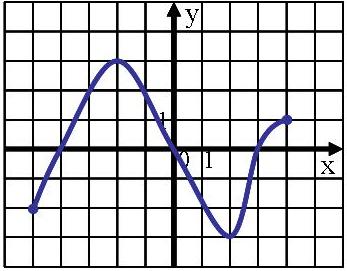 __________________________________________ В1. Область определения функции , график которой изображен на рисунке, – отрезок  [-5;4]. Найдите нули функции, промежутки убывания и возрастания, Область значений функции. ____________________________________________________________________Контрольная работа №1Функции и их свойства    Вариант 2А1. Дана функция  .  При каких значениях аргумента  ? Является ли эта функция возрастающей или убывающей?А2. Найдите нули функции  .А3. Разложите на множители квадратный трехчлен: 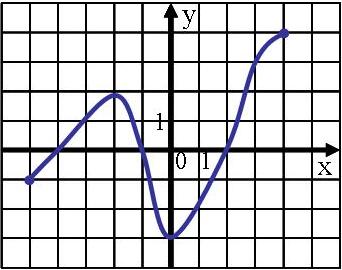 А4. Сократите дробь:  .___________________________________________ В1. Область определения функции , график которой изображен на рисунке, – отрезок  [-5;4]. Найдите нули функции, промежутки убывания и возрастания, область значений функции. Контрольная работа №2Квадратичная функция    Вариант 1А1. Найдите значение квадратичной функции   А2. Найдите наименьшее значение функции  А3. Постройте график функции  .      Определите:      а) значения  х, при которых функция возрастает;  убывает;      б) нули функции;            г) значения  х, при которых функция отрицательна;  положительна.________________________________________В1. Найдите область значений функции  ,  где  .В2. Не выполняя построения, определите, пересекаются  ли парабола  . Если точки пересечения существуют, то найдите их координаты.____________________________________________________________________Контрольная работа №2Квадратичная функция    Вариант 2А1. Найдите значение квадратичной функции   А2. Найдите наибольшее значение функции  А3. Постройте график функции  .      Определите:      а) значения  х, при которых функция возрастает;  убывает;      б) нули функции;            г) значения  х, при которых функция отрицательна;  положительна.________________________________________В1. Найдите область значений функции  ,  где  .В2. Не выполняя построения, определите, пересекаются  ли парабола  . Если точки пересечения существуют, то найдите их координаты.Контрольная работа №3Уравнения и неравенства с одной переменной Вариант 1А1.  Решите уравнение:         . А2. Решите неравенства: _______________________________________________________________В1. Решите уравнение  .В2. Решите уравнение   ________________________________________________________________C1. Решить уравнение  .Нормы оценок: «3»- любые 3А(из 6 заданий),  4»  - 2А + 1В,    «5» - 2А + 2В или  2А +  1С.Контрольная работа №3Уравнения и неравенства с одной переменной Вариант 1А1.  Решите уравнение:  . А2. Решите неравенства:      ._______________________________________________________________В1. Решите уравнение  .В2. Решите уравнение   ________________________________________________________________C1. Решить уравнение  .Нормы оценок: «3»- любые 3А(из 6 заданий),  4»  - 2А + 1В,    «5» - 2А + 2В или  2А +  1С.Контрольная работа №4Уравнения и неравенства с двумя переменными Вариант 1А1. Решите систему уравнений:       а)    б) А2. Периметр прямоугольника равен , а его площадь равна 40м2. Найдите стороны прямоугольника.А3. Изобразите на координатной плоскости множество решений неравенства      .А4. Изобразите на координатной плоскости множество решений неравенства _________________________________________В1. Не выполняя построения, найдите координаты точек пересечения параболы   и прямой .Нормы оценок: «3»- любые 3А(из 5 заданий),  4»  - 5А,    «5» - 4А + 1В.Контрольная работа №4Уравнения и неравенства с двумя переменными Вариант 1А1. Решите систему уравнений:   а)    б) А2. Одна из сторон прямоугольника на  больше другой стороны. Найдите стороны прямоугольника, если его площадь равна 120 см2.А3. Изобразите на координатной плоскости множество решений неравенства      .А4. Изобразите на координатной плоскости множество решений неравенства _________________________________________В1. Не выполняя построения, найдите координаты точек пересечения параболы   и прямой .Нормы оценок: «3»- любые 3А(из 5 заданий),  4»  - 5А,    «5» - 4А + 1В.Контрольная работа №5Арифметическая и геометрическая прогрессииВариант 1А1.  Выпишите три следующих члена арифметической прогрессии:       а) 13; 10; …;          б)  2х;  3х + 2; …А2. Найдите четвертый член геометрической прогрессии,       если  b1 = 8,  q = 0,5.A3. Найдите сумму 29 первых членов арифметической прогрессии (аn),      если  а1 = 18,7;  а29 = -19,6.А4. Найдите знаменатель геометрической прогрессии   -32;   64; …_______________________________________________________________В1. Найдите сумму бесконечной геометрической прогрессии       -40; 30; -22,5; …________________________________________________________________C1. Между числами  -10  и  -810  вставьте три числа так, чтобы они вместе с данными образовали геометрическую прогрессиюНормы оценок: «3»- любые 4А(из 5 заданий),  4»  - 3А + 1В,    «5» - 5А + 1В или  2А + 1В +  1С.Контрольная работа №5Арифметическая и геометрическая прогрессииВариант 2А1.  Выпишите три следующих члена геометрической прогрессии:       а) 4; -6; …;          б)  .А2. Найдите 18-тый член арифметической прогрессии,       если  а1 =5,6,  d = 0,6.A3. Найдите сумму 5 первых членов геометрической прогрессии (bn),      если  b1 = 5;  b3 = 80.А4. Найдите разность арифметической прогрессии   -12;   -14; …_______________________________________________________________В1. Найдите сумму всех нечетных натуральных чисел от  37  до 113      включительно.________________________________________________________________C1. Между числами  -10  и  -810  вставьте три числа так, чтобы они вместе с данными образовали геометрическую прогрессиюНормы оценок: «3»- любые 4А(из 5 заданий),  4»  - 3А + 1В,    «5» - 5А + 1В или  2А + 1В +  1С.Контрольная работа №6Элементы комбинаторики и теории вероятностей Вариант 1А1. Сколькими способами можно разместить 5 различных книг на полке?А2. Сколько трехзначных чисел, в которых нет одинаковых цифр можно составить из цифр 1, 3, 5, 7, 9?А3. В классе 20 учеников. Нужно выбрать 8 человек для участия в школьных конкурсах. Сколькими способами это можно сделать? А4. Какова вероятность того, что при бросании игрального кубика выпадет менее 2 очков?  _________________________________В1. Из 8 мальчиков и 5 девочек надо выделить для работы на пришкольном участке 3 мальчиков и 2 девочек. Сколькими способами это можно сделать?Нормы оценок: «3»- любые 3А,  4»  - 4А,    «5» - 4А + 1В._____________________________________________________________________________Контрольная работа №6Элементы комбинаторики и теории вероятностей Вариант 2А1. Сколькими шестизначных чисел можно составить из цифр 1, 2, 3, 4, 5, 6 без повторения цифр? А2. Сколько четырехзначных чисел, в которых нет одинаковых цифр можно составить из цифр 1, 2, 3, 5, 7, 9?А3. В классе 15 учеников. Нужно выбрать 2 дежурных по классу. Сколькими способами это можно сделать?  А4. Какова вероятность того, что при бросании игрального кубика выпадет 6 очков?_________________________________В1. Из 9 ручек и 6 карандашей надо выбрать 2 ручки и 3 карандаша. Сколькими способами  можно сделать этот выбор?Нормы оценок: «3»- любые 3А,  4»  - 4А,    «5» - 4А + 1В.№Раздел учебной программыКоличество часовСодержательные  линииКонтрольные оценочные работы ,зачет.1Повторение11Повторение курса алгебры  8 класса.Диагностическая К/Р1Квадратичная функция.29Функции и их свойства. Квадратный трёхчлен.Квадратичная функция и её график. Степенная функция. Корень n-й степени. Функция. Свойства функций. Квадратный трехчлен. Разложение квадратного трехчлена на множители. Функция у = ах2 + bх + с, ее свойства и график. К/Р№1К/Р№22Уравнение и неравенства с одной переменной 20Уравнения с одной переменной.Целые уравнения. Дробные рациональные уравнения. Неравенства второй степени с одной переменной. Метод интервалов.Неравенства с одной           переменной.К/Р№33Уравнения и неравенства  двумя переменными.24Уравнения с двумя переменными и их системы.Неравенства с двумя переменными и их системы. Уравнение с двумя переменными и его график. Системы уравнений второй степени. Решение задач с помощью систем уравнений второй степени. Неравенства с двумя переменными и их системы Сведения о графиках уравнений с двумя переменными.  Иллюстрации множеств решений некоторых простейших неравенств с двумя переменными и их систем.К/Р№44Арифметическая и  геометрическая прогрессии19Арифметическая и геометрическая прогрессии. Формулы п-го члена и суммы первых п членов прогрессии. Бесконечно убывающая геометрическая прогрессия. Свойства арифметической и геометрической прогрессии.К/Р№5К/Р№65Элементы комбинаторики и теории вероятности.17               Элементы комбинаторики. Начальные сведения из теории вероятностей. Комбинаторное правило умножения. Перестановки, размещения, сочетания. Относительная частота и вероятность случайного события.  Понятия «случайное событие», «относительная частота», «вероятность случайного события».  Статистический и классический подходы к определениюК/Р№76Повторение  17Повторение изученного,  подготовка к экзаменам .Решение заданий второй части ГИАПробный ОГЭ№ п\пНаименование темыКол-во часовДата урока по плану.Коррекционно-развивающее направлениеКоррекционно-развивающее направление№ п\пНаименование темыКол-во часовДата урока по плану.   ЗадачиПедагогические средства их реализацииПовторение курса 7-8 класса11формирование элементов  самостоятельной деятельности на основе овладения на основе овладения математическими методами-вопросы и задания, помогающие овладеть методами логического мышления, опытом творческой деятельности и выполняющие функцию закрепления знаний активизация речи детей в единстве с их мышлением;-выработка положительной учебной мотивации, формирование интереса к предмету;1Повторение. Числа и вычисления101.09формирование элементов  самостоятельной деятельности на основе овладения на основе овладения математическими методами-вопросы и задания, помогающие овладеть методами логического мышления, опытом творческой деятельности и выполняющие функцию закрепления знаний активизация речи детей в единстве с их мышлением;-выработка положительной учебной мотивации, формирование интереса к предмету;2;3Повторение. Выражения и преобразования2          04.09           07.09формирование элементов  самостоятельной деятельности на основе овладения на основе овладения математическими методами-вопросы и задания, помогающие овладеть методами логического мышления, опытом творческой деятельности и выполняющие функцию закрепления знаний активизация речи детей в единстве с их мышлением;-выработка положительной учебной мотивации, формирование интереса к предмету;4;5Повторение. Уравнения и их системы207.0908.09формирование элементов  самостоятельной деятельности на основе овладения на основе овладения математическими методами-вопросы и задания, помогающие овладеть методами логического мышления, опытом творческой деятельности и выполняющие функцию закрепления знаний активизация речи детей в единстве с их мышлением;-выработка положительной учебной мотивации, формирование интереса к предмету;6;7Повторение. Неравенства и их системы211.0914.09формирование элементов  самостоятельной деятельности на основе овладения на основе овладения математическими методами-вопросы и задания, помогающие овладеть методами логического мышления, опытом творческой деятельности и выполняющие функцию закрепления знаний активизация речи детей в единстве с их мышлением;-выработка положительной учебной мотивации, формирование интереса к предмету;8;910Повторение. Функции и графики314.0915.0918.09формирование элементов  самостоятельной деятельности на основе овладения на основе овладения математическими методами-вопросы и задания, помогающие овладеть методами логического мышления, опытом творческой деятельности и выполняющие функцию закрепления знаний активизация речи детей в единстве с их мышлением;-выработка положительной учебной мотивации, формирование интереса к предмету;11Диагностическая контрольная работа.121.09развитие основ логического, знаково-символического и алгоритмического мышления;  -развитие пространственного воображения;-развитие математической речи-формирование системы математических знаний и умений-формирование умения вести поиск информации и работать с ней-формирование первоначальных представлений о компьютерной грамотности-развитие познавательных способностей     урок, сочетающий урок с объяснением-фронтальная,  групповая и индивидуальная организация познавательной деятельности-дифференцированный подход к детям — с учетом сформированности знаний, умений и навыков, осуществляемой при выделении следующих этапов работы;Выполнение действий материализованной форме, в речевом плане без наглядной опоры, в умственном плане;-формирование операции обратимости и связанной с ней гибкости мышленияГлава 1. Квадратичная функция29развитие основ логического, знаково-символического и алгоритмического мышления;  -развитие пространственного воображения;-развитие математической речи-формирование системы математических знаний и умений-формирование умения вести поиск информации и работать с ней-формирование первоначальных представлений о компьютерной грамотности-развитие познавательных способностей     урок, сочетающий урок с объяснением-фронтальная,  групповая и индивидуальная организация познавательной деятельности-дифференцированный подход к детям — с учетом сформированности знаний, умений и навыков, осуществляемой при выделении следующих этапов работы;Выполнение действий материализованной форме, в речевом плане без наглядной опоры, в умственном плане;-формирование операции обратимости и связанной с ней гибкости мышления§1. Функции и их свойства5развитие основ логического, знаково-символического и алгоритмического мышления;  -развитие пространственного воображения;-развитие математической речи-формирование системы математических знаний и умений-формирование умения вести поиск информации и работать с ней-формирование первоначальных представлений о компьютерной грамотности-развитие познавательных способностей     урок, сочетающий урок с объяснением-фронтальная,  групповая и индивидуальная организация познавательной деятельности-дифференцированный подход к детям — с учетом сформированности знаний, умений и навыков, осуществляемой при выделении следующих этапов работы;Выполнение действий материализованной форме, в речевом плане без наглядной опоры, в умственном плане;-формирование операции обратимости и связанной с ней гибкости мышления12;13Анализ контрольной работы. Функция. Область определения и область значений функции. П.1221.0922.09развитие основ логического, знаково-символического и алгоритмического мышления;  -развитие пространственного воображения;-развитие математической речи-формирование системы математических знаний и умений-формирование умения вести поиск информации и работать с ней-формирование первоначальных представлений о компьютерной грамотности-развитие познавательных способностей     урок, сочетающий урок с объяснением-фронтальная,  групповая и индивидуальная организация познавательной деятельности-дифференцированный подход к детям — с учетом сформированности знаний, умений и навыков, осуществляемой при выделении следующих этапов работы;Выполнение действий материализованной форме, в речевом плане без наглядной опоры, в умственном плане;-формирование операции обратимости и связанной с ней гибкости мышления14;1516Свойства функций. П.2325.0928.0928.09развитие основ логического, знаково-символического и алгоритмического мышления;  -развитие пространственного воображения;-развитие математической речи-формирование системы математических знаний и умений-формирование умения вести поиск информации и работать с ней-формирование первоначальных представлений о компьютерной грамотности-развитие познавательных способностей     урок, сочетающий урок с объяснением-фронтальная,  групповая и индивидуальная организация познавательной деятельности-дифференцированный подход к детям — с учетом сформированности знаний, умений и навыков, осуществляемой при выделении следующих этапов работы;Выполнение действий материализованной форме, в речевом плане без наглядной опоры, в умственном плане;-формирование операции обратимости и связанной с ней гибкости мышления§2. Квадратный трехчлен7развитие основ логического, знаково-символического и алгоритмического мышления;  -развитие пространственного воображения;-развитие математической речи-формирование системы математических знаний и умений-формирование умения вести поиск информации и работать с ней-формирование первоначальных представлений о компьютерной грамотности-развитие познавательных способностей     урок, сочетающий урок с объяснением-фронтальная,  групповая и индивидуальная организация познавательной деятельности-дифференцированный подход к детям — с учетом сформированности знаний, умений и навыков, осуществляемой при выделении следующих этапов работы;Выполнение действий материализованной форме, в речевом плане без наглядной опоры, в умственном плане;-формирование операции обратимости и связанной с ней гибкости мышления17Квадратный трехчлен и его корни. П.3129.09развитие основ логического, знаково-символического и алгоритмического мышления;  -развитие пространственного воображения;-развитие математической речи-формирование системы математических знаний и умений-формирование умения вести поиск информации и работать с ней-формирование первоначальных представлений о компьютерной грамотности-развитие познавательных способностей     урок, сочетающий урок с объяснением-фронтальная,  групповая и индивидуальная организация познавательной деятельности-дифференцированный подход к детям — с учетом сформированности знаний, умений и навыков, осуществляемой при выделении следующих этапов работы;Выполнение действий материализованной форме, в речевом плане без наглядной опоры, в умственном плане;-формирование операции обратимости и связанной с ней гибкости мышления18;1920Разложение квадратного трехчлена на множители. П.4302.1005.1005.10развитие основ логического, знаково-символического и алгоритмического мышления;  -развитие пространственного воображения;-развитие математической речи-формирование системы математических знаний и умений-формирование умения вести поиск информации и работать с ней-формирование первоначальных представлений о компьютерной грамотности-развитие познавательных способностей     урок, сочетающий урок с объяснением-фронтальная,  групповая и индивидуальная организация познавательной деятельности-дифференцированный подход к детям — с учетом сформированности знаний, умений и навыков, осуществляемой при выделении следующих этапов работы;Выполнение действий материализованной форме, в речевом плане без наглядной опоры, в умственном плане;-формирование операции обратимости и связанной с ней гибкости мышления21Контрольная работа №1 по теме "Свойства функций"106.10развитие основ логического, знаково-символического и алгоритмического мышления;  -развитие пространственного воображения;-развитие математической речи-формирование системы математических знаний и умений-формирование умения вести поиск информации и работать с ней-формирование первоначальных представлений о компьютерной грамотности-развитие познавательных способностей     урок, сочетающий урок с объяснением-фронтальная,  групповая и индивидуальная организация познавательной деятельности-дифференцированный подход к детям — с учетом сформированности знаний, умений и навыков, осуществляемой при выделении следующих этапов работы;Выполнение действий материализованной форме, в речевом плане без наглядной опоры, в умственном плане;-формирование операции обратимости и связанной с ней гибкости мышления22Анализ контрольной работы . Растяжение и сжатие графиков Функций к оси ординат109.10урок, сочетающий урок с объяснением-фронтальная,  групповая и индивидуальная организация познавательной деятельности-дифференцированный подход к детям — с учетом сформированности знаний, умений и навыков, осуществляемой при выделении следующих этапов работы;Выполнение действий материализованной форме, в речевом плане без наглядной опоры, в умственном плане;-формирование операции обратимости и связанной с ней гибкости мышления23Графики функций у=112.10урок, сочетающий урок с объяснением-фронтальная,  групповая и индивидуальная организация познавательной деятельности-дифференцированный подход к детям — с учетом сформированности знаний, умений и навыков, осуществляемой при выделении следующих этапов работы;Выполнение действий материализованной форме, в речевом плане без наглядной опоры, в умственном плане;-формирование операции обратимости и связанной с ней гибкости мышления§3. Квадратичная функция и ее график10урок, сочетающий урок с объяснением-фронтальная,  групповая и индивидуальная организация познавательной деятельности-дифференцированный подход к детям — с учетом сформированности знаний, умений и навыков, осуществляемой при выделении следующих этапов работы;Выполнение действий материализованной форме, в речевом плане без наглядной опоры, в умственном плане;-формирование операции обратимости и связанной с ней гибкости мышления24:2526Функция y= ax2, ее график и свойства. П.5312.1013.1016.10развитие основ логического, знаково-символического и алгоритмического мышления;  -развитие пространственного воображения;-развитие математической речи-формирование системы математических знаний и умений-формирование умения вести поиск информации и работать с ней-формирование первоначальных представлений о компьютерной грамотности-развитие познавательных способностей     урок, сочетающий урок с объяснением-фронтальная,  групповая и индивидуальная организация познавательной деятельности-дифференцированный подход к детям — с учетом сформированности знаний, умений и навыков, осуществляемой при выделении следующих этапов работы;Выполнение действий материализованной форме, в речевом плане без наглядной опоры, в умственном плане;-формирование операции обратимости и связанной с ней гибкости мышления27;28Графики функций  y= ax2+n и  y= a(x-m)2. П.6219.1019.10воспитание стремления к расширению математических знаний-формирование критичности мышления-развитие умений аргументировано  обосновывать и отстаивать высказанное суждение, оценивать и принимать суждения воспитание стремления к расширению математических знаний-формирование критичности мышления-развитие умений аргументировано  обосновывать и отстаивать высказанное суждение, оценивать и принимать суждения другихдругихурок, сочетающий урок с объяснением-фронтальная,  групповая и индивидуальная организация познавательной деятельности-дифференцированный подход к детям — с учетом сформированности знаний, умений и навыков, осуществляемой при выделении следующих этапов работы;Выполнение действий материализованной форме, в речевом плане без наглядной опоры, в умственном плане;-формирование операции обратимости и связанной с ней гибкости мышления29;30;31Построение графика квадратичной функции. П.7320.1023.1026.10воспитание стремления к расширению математических знаний-формирование критичности мышления-развитие умений аргументировано  обосновывать и отстаивать высказанное суждение, оценивать и принимать суждения воспитание стремления к расширению математических знаний-формирование критичности мышления-развитие умений аргументировано  обосновывать и отстаивать высказанное суждение, оценивать и принимать суждения другихдругихурок, сочетающий урок с объяснением-фронтальная,  групповая и индивидуальная организация познавательной деятельности-дифференцированный подход к детям — с учетом сформированности знаний, умений и навыков, осуществляемой при выделении следующих этапов работы;Выполнение действий материализованной форме, в речевом плане без наглядной опоры, в умственном плане;-формирование операции обратимости и связанной с ней гибкости мышления       32Промежуточная Контрольная работа № 2 по теме «Построение графиков квадратичной функции. »        1          26.10воспитание стремления к расширению математических знаний-формирование критичности мышления-развитие умений аргументировано  обосновывать и отстаивать высказанное суждение, оценивать и принимать суждения воспитание стремления к расширению математических знаний-формирование критичности мышления-развитие умений аргументировано  обосновывать и отстаивать высказанное суждение, оценивать и принимать суждения другихдругихурок, сочетающий урок с объяснением-фронтальная,  групповая и индивидуальная организация познавательной деятельности-дифференцированный подход к детям — с учетом сформированности знаний, умений и навыков, осуществляемой при выделении следующих этапов работы;Выполнение действий материализованной форме, в речевом плане без наглядной опоры, в умственном плане;-формирование операции обратимости и связанной с ней гибкости мышления       33Анализ контрольной работы127.10воспитание стремления к расширению математических знаний-формирование критичности мышления-развитие умений аргументировано  обосновывать и отстаивать высказанное суждение, оценивать и принимать суждения воспитание стремления к расширению математических знаний-формирование критичности мышления-развитие умений аргументировано  обосновывать и отстаивать высказанное суждение, оценивать и принимать суждения другихдругихурок, сочетающий урок с объяснением-фронтальная,  групповая и индивидуальная организация познавательной деятельности-дифференцированный подход к детям — с учетом сформированности знаний, умений и навыков, осуществляемой при выделении следующих этапов работы;Выполнение действий материализованной форме, в речевом плане без наглядной опоры, в умственном плане;-формирование операции обратимости и связанной с ней гибкости мышления§4. Степенная функция. Корень n-й степени7воспитание стремления к расширению математических знаний-формирование критичности мышления-развитие умений аргументировано  обосновывать и отстаивать высказанное суждение, оценивать и принимать суждения воспитание стремления к расширению математических знаний-формирование критичности мышления-развитие умений аргументировано  обосновывать и отстаивать высказанное суждение, оценивать и принимать суждения другихдругихурок, сочетающий урок с объяснением-фронтальная,  групповая и индивидуальная организация познавательной деятельности-дифференцированный подход к детям — с учетом сформированности знаний, умений и навыков, осуществляемой при выделении следующих этапов работы;Выполнение действий материализованной форме, в речевом плане без наглядной опоры, в умственном плане;-формирование операции обратимости и связанной с ней гибкости мышления34-35 Функция  y= xn. П.8209.1109.1136;3738Корень n-ой степени. П.9310.1113.1116.11формирование умения вести поиск информации и работать с ней-формирование первоначальных представлений о компьютерной грамотности-развитие познавательных способностей  активизация речи детей в единстве с их мышлением;-выработка положительной учебной мотивации, формирование интереса к предмету;39Тест   по теме "Квадратичная функция"116.11формирование умения вести поиск информации и работать с ней-формирование первоначальных представлений о компьютерной грамотности-развитие познавательных способностей  активизация речи детей в единстве с их мышлением;-выработка положительной учебной мотивации, формирование интереса к предмету;40Обобщение, систематизация и коррекция знаний 117.11формирование умения вести поиск информации и работать с ней-формирование первоначальных представлений о компьютерной грамотности-развитие познавательных способностей  активизация речи детей в единстве с их мышлением;-выработка положительной учебной мотивации, формирование интереса к предмету;Глава 2. Уравнения и неравенства с одной переменной20формирование умения вести поиск информации и работать с ней-формирование первоначальных представлений о компьютерной грамотности-развитие познавательных способностей  активизация речи детей в единстве с их мышлением;-выработка положительной учебной мотивации, формирование интереса к предмету;§5.Уравнения с одной переменной9формирование умения вести поиск информации и работать с ней-формирование первоначальных представлений о компьютерной грамотности-развитие познавательных способностей  активизация речи детей в единстве с их мышлением;-выработка положительной учебной мотивации, формирование интереса к предмету;41;4243;44Целое уравнение и его корни. П.12420.1123.1123.1124.11формирование умения вести поиск информации и работать с ней-формирование первоначальных представлений о компьютерной грамотности-развитие познавательных способностей  активизация речи детей в единстве с их мышлением;-выработка положительной учебной мотивации, формирование интереса к предмету;45;4647;4849Дробные рациональные уравнения. П.13527.1130.1130.1101.1204.12формирование умения вести поиск информации и работать с ней-формирование первоначальных представлений о компьютерной грамотности-развитие познавательных способностей  активизация речи детей в единстве с их мышлением;-выработка положительной учебной мотивации, формирование интереса к предмету;§6.Неравенства с одной переменной11формирование умения вести поиск информации и работать с ней-формирование первоначальных представлений о компьютерной грамотности-развитие познавательных способностей  активизация речи детей в единстве с их мышлением;-выработка положительной учебной мотивации, формирование интереса к предмету;50;5152Решение неравенств второй степени с одной переменной. П14307.1207.1208.12активизация речи детей в единстве с их мышлением;-выработка положительной учебной мотивации, формирование интереса к предмету;53;5455;56Метод интервалов. П. 15411.1214.1214.1215.12формирование элементов самостоятельной интеллектуальной деятельности на основе овладения математическими методами-развитие основ логического, знаково-символического и алгоритмического мышления;-развитие пространственного воображения;-развитие математической речи-формирование системы математических знаний и уменийактивизация речи детей в единстве с их мышлением;-выработка положительной учебной мотивации, формирование интереса к предмету;57Обобщение, систематизация и коррекция знаний118.12формирование элементов самостоятельной интеллектуальной деятельности на основе овладения математическими методами-развитие основ логического, знаково-символического и алгоритмического мышления;-развитие пространственного воображения;-развитие математической речи-формирование системы математических знаний и уменийактивизация речи детей в единстве с их мышлением;-выработка положительной учебной мотивации, формирование интереса к предмету;58Контрольная работа № 3 по теме "Уравнение и системы уравнений"121.12формирование элементов самостоятельной интеллектуальной деятельности на основе овладения математическими методами-развитие основ логического, знаково-символического и алгоритмического мышления;-развитие пространственного воображения;-развитие математической речи-формирование системы математических знаний и уменийактивизация речи детей в единстве с их мышлением;-выработка положительной учебной мотивации, формирование интереса к предмету;59;60Анализ контрольной работы . Уравнения с параметрами221.1222.12формирование элементов самостоятельной интеллектуальной деятельности на основе овладения математическими методами-развитие основ логического, знаково-символического и алгоритмического мышления;-развитие пространственного воображения;-развитие математической речи-формирование системы математических знаний и уменийактивизация речи детей в единстве с их мышлением;-выработка положительной учебной мотивации, формирование интереса к предмету;Глава 3. Уравнения и неравенства с двумя переменными24формирование элементов самостоятельной интеллектуальной деятельности на основе овладения математическими методами-развитие основ логического, знаково-символического и алгоритмического мышления;-развитие пространственного воображения;-развитие математической речи-формирование системы математических знаний и уменийактивизация речи детей в единстве с их мышлением;-выработка положительной учебной мотивации, формирование интереса к предмету;§7.Уравнения с двумя переменными и их системы15формирование элементов самостоятельной интеллектуальной деятельности на основе овладения математическими методами-развитие основ логического, знаково-символического и алгоритмического мышления;-развитие пространственного воображения;-развитие математической речи-формирование системы математических знаний и уменийактивизация речи детей в единстве с их мышлением;-выработка положительной учебной мотивации, формирование интереса к предмету;61;62Уравнение с двумя переменными и его график. П. 17225.1228.12формирование элементов самостоятельной интеллектуальной деятельности на основе овладения математическими методами-развитие основ логического, знаково-символического и алгоритмического мышления;-развитие пространственного воображения;-развитие математической речи-формирование системы математических знаний и уменийактивизация речи детей в единстве с их мышлением;-выработка положительной учебной мотивации, формирование интереса к предмету;63;6465Графический способ решения систем уравнений. П.18328.1229.1211.01формирование элементов самостоятельной интеллектуальной деятельности на основе овладения математическими методами-развитие основ логического, знаково-символического и алгоритмического мышления;-развитие пространственного воображения;-развитие математической речи-формирование системы математических знаний и умений66;6768;6970Решение систем уравнений второй степени. П.19511.0112.0115.0118.0118.01развитие основ логического, знаково-символического и алгоритмического мышления;  -развитие пространственного воображения;-развитие математической речи-формирование системы математических знаний и умений-формирование умения вести поиск информации и работать с ней-формирование первоначальных представлений о компьютерной грамотности-развитие познавательных способностей     урок, сочетающий урок с объяснением-фронтальная,  групповая и индивидуальная организация познавательной деятельности-дифференцированный подход к детям — с учетом сформированности знаний, умений и навыков, осуществляемой при выделении следующих этапов работы;Выполнение действий материализованной форме, в речевом плане без наглядной опоры, в умственном плане;-формирование операции обратимости и связанной с ней гибкости мышления71;7273;7475Решение задач с помощью систем уравнений второй степени. П.20519.0122.0125.0125.0126.01урок, сочетающий урок с объяснением-фронтальная,  групповая и индивидуальная организация познавательной деятельности-дифференцированный подход к детям — с учетом сформированности знаний, умений и навыков, осуществляемой при выделении следующих этапов работы;Выполнение действий материализованной форме, в речевом плане без наглядной опоры, в умственном плане;-формирование операции обратимости и связанной с ней гибкости мышления§8.Неравенства с двумя переменными и их системы9урок, сочетающий урок с объяснением-фронтальная,  групповая и индивидуальная организация познавательной деятельности-дифференцированный подход к детям — с учетом сформированности знаний, умений и навыков, осуществляемой при выделении следующих этапов работы;Выполнение действий материализованной форме, в речевом плане без наглядной опоры, в умственном плане;-формирование операции обратимости и связанной с ней гибкости мышления76;7778Неравенства с двумя переменными. П.21329.0101.0201.02урок, сочетающий урок с объяснением-фронтальная,  групповая и индивидуальная организация познавательной деятельности-дифференцированный подход к детям — с учетом сформированности знаний, умений и навыков, осуществляемой при выделении следующих этапов работы;Выполнение действий материализованной форме, в речевом плане без наглядной опоры, в умственном плане;-формирование операции обратимости и связанной с ней гибкости мышления79;8081Системы неравенств с двумя переменными. П.22302.0205.0208.02развитие основ логического, знаково-символического и алгоритмического мышления;  -развитие пространственного воображения;-развитие математической речи-формирование системы математических знаний и умений-формирование умения вести поиск информации и работать с ней-формирование первоначальных представлений о компьютерной грамотности-развитие познавательных способностей     урок, сочетающий урок с объяснением-фронтальная,  групповая и индивидуальная организация познавательной деятельности-дифференцированный подход к детям — с учетом сформированности знаний, умений и навыков, осуществляемой при выделении следующих этапов работы;Выполнение действий материализованной форме, в речевом плане без наглядной опоры, в умственном плане;-формирование операции обратимости и связанной с ней гибкости мышления82Контрольная работа № 4 по теме "Уравнения и системы уравнений"108.02формирование умения вести поиск информации и работать с ней-формирование первоначальных представлений о компьютерной грамотности-развитие познавательных способностей  активизация речи детей в единстве с их мышлением;-выработка положительной учебной мотивации, формирование интереса к предмету;83Анализ контрольной работы .          1   09.02формирование умения вести поиск информации и работать с ней-формирование первоначальных представлений о компьютерной грамотности-развитие познавательных способностей  активизация речи детей в единстве с их мышлением;-выработка положительной учебной мотивации, формирование интереса к предмету;84Неравенства с двумя переменными , содержащие знак модуля        112.02формирование умения вести поиск информации и работать с ней-формирование первоначальных представлений о компьютерной грамотности-развитие познавательных способностей  активизация речи детей в единстве с их мышлением;-выработка положительной учебной мотивации, формирование интереса к предмету;Глава 4. Арифметическая и геометрическая прогрессии19формирование умения вести поиск информации и работать с ней-формирование первоначальных представлений о компьютерной грамотности-развитие познавательных способностей  активизация речи детей в единстве с их мышлением;-выработка положительной учебной мотивации, формирование интереса к предмету;§9. Последовательности. Арифметическая прогрессия8формирование умения вести поиск информации и работать с ней-формирование первоначальных представлений о компьютерной грамотности-развитие познавательных способностей  активизация речи детей в единстве с их мышлением;-выработка положительной учебной мотивации, формирование интереса к предмету;85;86Пробный ОГЭ215.0215.02формирование умения вести поиск информации и работать с ней-формирование первоначальных представлений о компьютерной грамотности-развитие познавательных способностей  активизация речи детей в единстве с их мышлением;-выработка положительной учебной мотивации, формирование интереса к предмету;87Последовательности. П.24116.02формирование умения вести поиск информации и работать с ней-формирование первоначальных представлений о компьютерной грамотности-развитие познавательных способностей  активизация речи детей в единстве с их мышлением;-выработка положительной учебной мотивации, формирование интереса к предмету;8889Определение арифметической прогрессии. Формула n-го члена арифметической прогрессии. П.25219.0222.02формирование умения вести поиск информации и работать с ней-формирование первоначальных представлений о компьютерной грамотности-развитие познавательных способностей  активизация речи детей в единстве с их мышлением;-выработка положительной учебной мотивации, формирование интереса к предмету;90;91Формула суммы первых n  членов арифметической прогрессии. П.26222.0226.02формирование умения вести поиск информации и работать с ней-формирование первоначальных представлений о компьютерной грамотности-развитие познавательных способностей  активизация речи детей в единстве с их мышлением;-выработка положительной учебной мотивации, формирование интереса к предмету;92Контрольная работа № 5 по теме "Арифметическая  прогрессия"101.03формирование умения вести поиск информации и работать с ней-формирование первоначальных представлений о компьютерной грамотности-развитие познавательных способностей  §10.Геометрическая прогрессия11формирование умения вести поиск информации и работать с ней-формирование первоначальных представлений о компьютерной грамотности-развитие познавательных способностей  93;9495Анализ контрольной работы .  Определение геометрической прогрессии. Формула n-го члена геометрической  прогрессии. П.27301.0302.0305.03формирование элементов самостоятельной интеллектуальной деятельности на основе овладения математическими методами-развитие основ логического, знаково-символического и алгоритмического мышления;-развитие пространственного воображения;-развитие математической речи-формирование системы математических знаний и уменийурок, сочетающий урок с объяснением-фронтальная,  групповая и индивидуальная организация познавательной деятельности-дифференцированный подход к детям — с учетом сформированности знаний, умений и навыков, осуществляемой при выделении следующих этапов работы;Выполнение действий материализованной форме, в речевом плане без наглядной опоры, в умственном плане;-формирование операции обратимости и связанной с ней гибкости мышления96;9798;99Формула суммы первых n членов геометрической прогрессии. П. 28409.0312.0315.0315.03формирование элементов самостоятельной интеллектуальной деятельности на основе овладения математическими методами-развитие основ логического, знаково-символического и алгоритмического мышления;-развитие пространственного воображения;-развитие математической речи-формирование системы математических знаний и уменийурок, сочетающий урок с объяснением-фронтальная,  групповая и индивидуальная организация познавательной деятельности-дифференцированный подход к детям — с учетом сформированности знаний, умений и навыков, осуществляемой при выделении следующих этапов работы;Выполнение действий материализованной форме, в речевом плане без наглядной опоры, в умственном плане;-формирование операции обратимости и связанной с ней гибкости мышления100Обобщение, систематизация и коррекция знаний116.03формирование элементов самостоятельной интеллектуальной деятельности на основе овладения математическими методами-развитие основ логического, знаково-символического и алгоритмического мышления;-развитие пространственного воображения;-развитие математической речи-формирование системы математических знаний и уменийурок, сочетающий урок с объяснением-фронтальная,  групповая и индивидуальная организация познавательной деятельности-дифференцированный подход к детям — с учетом сформированности знаний, умений и навыков, осуществляемой при выделении следующих этапов работы;Выполнение действий материализованной форме, в речевом плане без наглядной опоры, в умственном плане;-формирование операции обратимости и связанной с ней гибкости мышления101Контрольная работа № 6  по теме "Геометрическая прогрессия"119.03формирование элементов самостоятельной интеллектуальной деятельности на основе овладения математическими методами-развитие основ логического, знаково-символического и алгоритмического мышления;-развитие пространственного воображения;-развитие математической речи-формирование системы математических знаний и уменийурок, сочетающий урок с объяснением-фронтальная,  групповая и индивидуальная организация познавательной деятельности-дифференцированный подход к детям — с учетом сформированности знаний, умений и навыков, осуществляемой при выделении следующих этапов работы;Выполнение действий материализованной форме, в речевом плане без наглядной опоры, в умственном плане;-формирование операции обратимости и связанной с ней гибкости мышления102; Анализ контрольной работы .122.03формирование элементов самостоятельной интеллектуальной деятельности на основе овладения математическими методами-развитие основ логического, знаково-символического и алгоритмического мышления;-развитие пространственного воображения;-развитие математической речи-формирование системы математических знаний и уменийурок, сочетающий урок с объяснением-фронтальная,  групповая и индивидуальная организация познавательной деятельности-дифференцированный подход к детям — с учетом сформированности знаний, умений и навыков, осуществляемой при выделении следующих этапов работы;Выполнение действий материализованной форме, в речевом плане без наглядной опоры, в умственном плане;-формирование операции обратимости и связанной с ней гибкости мышления103  Сходящиеся последовательности122.03формирование элементов самостоятельной интеллектуальной деятельности на основе овладения математическими методами-развитие основ логического, знаково-символического и алгоритмического мышления;-развитие пространственного воображения;-развитие математической речи-формирование системы математических знаний и уменийурок, сочетающий урок с объяснением-фронтальная,  групповая и индивидуальная организация познавательной деятельности-дифференцированный подход к детям — с учетом сформированности знаний, умений и навыков, осуществляемой при выделении следующих этапов работы;Выполнение действий материализованной форме, в речевом плане без наглядной опоры, в умственном плане;-формирование операции обратимости и связанной с ней гибкости мышленияГлава 5. Элементы комбинаторики и теории вероятностей17формирование элементов самостоятельной интеллектуальной деятельности на основе овладения математическими методами-развитие основ логического, знаково-символического и алгоритмического мышления;-развитие пространственного воображения;-развитие математической речи-формирование системы математических знаний и уменийурок, сочетающий урок с объяснением-фронтальная,  групповая и индивидуальная организация познавательной деятельности-дифференцированный подход к детям — с учетом сформированности знаний, умений и навыков, осуществляемой при выделении следующих этапов работы;Выполнение действий материализованной форме, в речевом плане без наглядной опоры, в умственном плане;-формирование операции обратимости и связанной с ней гибкости мышления§11. Элементы комбинаторики10формирование элементов самостоятельной интеллектуальной деятельности на основе овладения математическими методами-развитие основ логического, знаково-символического и алгоритмического мышления;-развитие пространственного воображения;-развитие математической речи-формирование системы математических знаний и уменийурок, сочетающий урок с объяснением-фронтальная,  групповая и индивидуальная организация познавательной деятельности-дифференцированный подход к детям — с учетом сформированности знаний, умений и навыков, осуществляемой при выделении следующих этапов работы;Выполнение действий материализованной форме, в речевом плане без наглядной опоры, в умственном плане;-формирование операции обратимости и связанной с ней гибкости мышления104105Примеры комбинаторных задач. П.30223.0302.04урок, сочетающий урок с объяснением-фронтальная,  групповая и индивидуальная организация познавательной деятельности-дифференцированный подход к детям — с учетом сформированности знаний, умений и навыков, осуществляемой при выделении следующих этапов работы;Выполнение действий материализованной форме, в речевом плане без наглядной опоры, в умственном плане;-формирование операции обратимости и связанной с ней гибкости мышления105106107Перестановки. П.31305.0405.0406.04развитие основ логического, знаково-символического и алгоритмического мышления;  -развитие пространственного воображения;-развитие математической речи-формирование системы математических знаний и умений-формирование умения вести поиск информации и работать с ней-формирование первоначальных представлений о компьютерной грамотности-развитие познавательных способностей     урок, сочетающий урок с объяснением-фронтальная,  групповая и индивидуальная организация познавательной деятельности-дифференцированный подход к детям — с учетом сформированности знаний, умений и навыков, осуществляемой при выделении следующих этапов работы;Выполнение действий материализованной форме, в речевом плане без наглядной опоры, в умственном плане;-формирование операции обратимости и связанной с ней гибкости мышления108109Размещения. П.32209.0412.04формирование умения вести поиск информации и работать с ней-формирование первоначальных представлений о компьютерной грамотности-развитие познавательных способностей  урок, сочетающий урок с объяснением-фронтальная,  групповая и индивидуальная организация познавательной деятельности-дифференцированный подход к детям — с учетом сформированности знаний, умений и навыков, осуществляемой при выделении следующих этапов работы;Выполнение действий материализованной форме, в речевом плане без наглядной опоры, в умственном плане;-формирование операции обратимости и связанной с ней гибкости мышления110111112Сочетания. П.33312.0413.0416.04формирование умения вести поиск информации и работать с ней-формирование первоначальных представлений о компьютерной грамотности-развитие познавательных способностей  урок, сочетающий урок с объяснением-фронтальная,  групповая и индивидуальная организация познавательной деятельности-дифференцированный подход к детям — с учетом сформированности знаний, умений и навыков, осуществляемой при выделении следующих этапов работы;Выполнение действий материализованной форме, в речевом плане без наглядной опоры, в умственном плане;-формирование операции обратимости и связанной с ней гибкости мышления§12. Начальные сведения из теории вероятностей7формирование умения вести поиск информации и работать с ней-формирование первоначальных представлений о компьютерной грамотности-развитие познавательных способностей  урок, сочетающий урок с объяснением-фронтальная,  групповая и индивидуальная организация познавательной деятельности-дифференцированный подход к детям — с учетом сформированности знаний, умений и навыков, осуществляемой при выделении следующих этапов работы;Выполнение действий материализованной форме, в речевом плане без наглядной опоры, в умственном плане;-формирование операции обратимости и связанной с ней гибкости мышления114115Относительная частота случайного события. П.34219.0419.04формирование умения вести поиск информации и работать с ней-формирование первоначальных представлений о компьютерной грамотности-развитие познавательных способностей  урок, сочетающий урок с объяснением-фронтальная,  групповая и индивидуальная организация познавательной деятельности-дифференцированный подход к детям — с учетом сформированности знаний, умений и навыков, осуществляемой при выделении следующих этапов работы;Выполнение действий материализованной форме, в речевом плане без наглядной опоры, в умственном плане;-формирование операции обратимости и связанной с ней гибкости мышления116117118Вероятность равновозможных событий. П.35320.0423.0426.04воспитание стремления к расширению математических знаний-формирование критичности мышления-развитие умений аргументировано  обосновывать и отстаивать высказанное суждение, оценивать и принимать суждения другихформирование умения вести поиск информации и работать с ней-формирование первоначальных представлений о компьютерной грамотности-развитие познавательных способностей  урок, сочетающий урок с объяснением-фронтальная,  групповая и индивидуальная организация познавательной деятельности-дифференцированный подход к детям — с учетом сформированности знаний, умений и навыков, осуществляемой при выделении следующих этапов работы;Выполнение действий материализованной форме, в речевом плане без наглядной опоры, в умственном плане;-формирование операции обратимости и связанной с ней гибкости мышления119Обобщение, систематизация и коррекция знаний.126.04воспитание стремления к расширению математических знаний-формирование критичности мышления-развитие умений аргументировано  обосновывать и отстаивать высказанное суждение, оценивать и принимать суждения другихформирование умения вести поиск информации и работать с ней-формирование первоначальных представлений о компьютерной грамотности-развитие познавательных способностей  урок, сочетающий урок с объяснением-фронтальная,  групповая и индивидуальная организация познавательной деятельности-дифференцированный подход к детям — с учетом сформированности знаний, умений и навыков, осуществляемой при выделении следующих этапов работы;Выполнение действий материализованной форме, в речевом плане без наглядной опоры, в умственном плане;-формирование операции обратимости и связанной с ней гибкости мышления120Контрольная работа № 7по теме "Элементы комбинаторики и теории вероятностей "127.04воспитание стремления к расширению математических знаний-формирование критичности мышления-развитие умений аргументировано  обосновывать и отстаивать высказанное суждение, оценивать и принимать суждения другихформирование умения вести поиск информации и работать с ней-формирование первоначальных представлений о компьютерной грамотности-развитие познавательных способностей  урок, сочетающий урок с объяснением-фронтальная,  групповая и индивидуальная организация познавательной деятельности-дифференцированный подход к детям — с учетом сформированности знаний, умений и навыков, осуществляемой при выделении следующих этапов работы;Выполнение действий материализованной форме, в речевом плане без наглядной опоры, в умственном плане;-формирование операции обратимости и связанной с ней гибкости мышленияПовторение.16воспитание стремления к расширению математических знаний-формирование критичности мышления-развитие умений аргументировано  обосновывать и отстаивать высказанное суждение, оценивать и принимать суждения другихформирование умения вести поиск информации и работать с ней-формирование первоначальных представлений о компьютерной грамотности-развитие познавательных способностей  урок, сочетающий урок с объяснением-фронтальная,  групповая и индивидуальная организация познавательной деятельности-дифференцированный подход к детям — с учетом сформированности знаний, умений и навыков, осуществляемой при выделении следующих этапов работы;Выполнение действий материализованной форме, в речевом плане без наглядной опоры, в умственном плане;-формирование операции обратимости и связанной с ней гибкости мышления121-123Анализ контрольной работы .  Числа и вычисления. Задания типа 1;2;3 ОГЭ.330.0403.0503.05воспитание стремления к расширению математических знаний-формирование критичности мышления-развитие умений аргументировано  обосновывать и отстаивать высказанное суждение, оценивать и принимать суждения другихформирование умения вести поиск информации и работать с ней-формирование первоначальных представлений о компьютерной грамотности-развитие познавательных способностей  урок, сочетающий урок с объяснением-фронтальная,  групповая и индивидуальная организация познавательной деятельности-дифференцированный подход к детям — с учетом сформированности знаний, умений и навыков, осуществляемой при выделении следующих этапов работы;Выполнение действий материализованной форме, в речевом плане без наглядной опоры, в умственном плане;-формирование операции обратимости и связанной с ней гибкости мышления124125126Выражения и преобразования. Задания типа 1;2;3 ОГЭ.304.0507.0510.05воспитание стремления к расширению математических знаний-формирование критичности мышления-развитие умений аргументировано  обосновывать и отстаивать высказанное суждение, оценивать и принимать суждения другихформирование умения вести поиск информации и работать с ней-формирование первоначальных представлений о компьютерной грамотности-развитие познавательных способностей  урок, сочетающий урок с объяснением-фронтальная,  групповая и индивидуальная организация познавательной деятельности-дифференцированный подход к детям — с учетом сформированности знаний, умений и навыков, осуществляемой при выделении следующих этапов работы;Выполнение действий материализованной форме, в речевом плане без наглядной опоры, в умственном плане;-формирование операции обратимости и связанной с ней гибкости мышления130131132Неравенства и их системы.. Задания типа 8;21 ОГЭ .317.0517.0518.05воспитание стремления к расширению математических знаний-формирование критичности мышления-развитие умений аргументировано  обосновывать и отстаивать высказанное суждение, оценивать и принимать суждения другихформирование умения вести поиск информации и работать с ней-формирование первоначальных представлений о компьютерной грамотности-развитие познавательных способностей  урок, сочетающий урок с объяснением-фронтальная,  групповая и индивидуальная организация познавательной деятельности-дифференцированный подход к детям — с учетом сформированности знаний, умений и навыков, осуществляемой при выделении следующих этапов работы;Выполнение действий материализованной форме, в речевом плане без наглядной опоры, в умственном плане;-формирование операции обратимости и связанной с ней гибкости мышления133134135136Функции... Задания типа 5;23 ОГЭ.421.0524.0524.0525.05воспитание стремления к расширению математических знаний-формирование критичности мышления-развитие умений аргументировано  обосновывать и отстаивать высказанное суждение, оценивать и принимать суждения другихформирование умения вести поиск информации и работать с ней-формирование первоначальных представлений о компьютерной грамотности-развитие познавательных способностей  урок, сочетающий урок с объяснением-фронтальная,  групповая и индивидуальная организация познавательной деятельности-дифференцированный подход к детям — с учетом сформированности знаний, умений и навыков, осуществляемой при выделении следующих этапов работы;Выполнение действий материализованной форме, в речевом плане без наглядной опоры, в умственном плане;-формирование операции обратимости и связанной с ней гибкости мышленияИтого часов:136